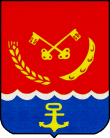 РАЙОННЫЙ СОВЕТ НАРОДНЫХ ДЕПУТАТОВ МИХАЙЛОВСКОГО РАЙОНААМУРСКОЙ  ОБЛАСТИ(седьмой созыв)РЕШЕНИЕ15.12.2022                                                                                                   № 4/26с.ПоярковоО внесении изменений и дополнений в Устав Михайловского районаВ целях приведения Устава Михайловского района в соответствие с федеральным законодательством, руководствуясь ст. 44 Федерального закона от 06.10.2003 №131-ФЗ «Об общих принципах организации местного самоуправления в Российской Федерации», статьёй 49 Устава Михайловского района, районный Совет народных депутатовр е ш и л :Статья 1Внести в Устав Михайловского района следующие изменения и дополнения:Статью 7 дополнить частью 4  следующего содержания:« 4. В соответствии с частью 9 статьи 1 Федерального закона от 31.07.2020 №248-ФЗ «О государственном контроле (надзоре) и муниципальном контроле в Российской Федерации» муниципальный контроль подлежит осуществлению при наличии в границах Михайловского района  объектов соответствующего вида контроля.»;Дополнить статьёй  9.1 следующего содержания:«Статья 9.1 Муниципальный контроль1. Органы местного самоуправления Михайловского района организуют и осуществляют муниципальный контроль за соблюдением требований, установленных муниципальными правовыми актами, принятыми по вопросам местного значения, а в случаях, если соответствующие виды контроля отнесены федеральными законами к полномочиям органов местного самоуправления, также муниципальный контроль за соблюдением требований, установленных федеральными законами, законами Амурской области.2. Организация и осуществление видов муниципального контроля регулируются Федеральным законом от 31 июля 2020 года N 248-ФЗ "О государственном контроле (надзоре) и муниципальном контроле в Российской Федерации".Статью 47.1 признать утратившей силу.Статью 18 дополнить частью 5 следующего содержания:«5.  В целях организации и проведения публичных слушаний с участием жителей Михайловского района  органами местного самоуправления используется федеральная государственная информационная система "Единый портал государственных и муниципальных услуг (функций)" (далее - единый портал). Единый портал может быть использован в целях размещения материалов и информации, указанных в абзаце первом части 4 статьи 28 Федерального закона "Об общих принципах организации местного самоуправления в Российской Федерации" (далее - Федеральный закон), для заблаговременного оповещения жителей муниципального образования о времени и месте проведения публичных слушаний, обеспечения возможности представления жителями муниципального образования своих замечаний и предложений по вынесенному на обсуждение проекту муниципального правового акта, а также для участия жителей муниципального образования в публичных слушаниях в соответствии с частью 4 статьи 28 Федерального закона и для опубликования (обнародования) результатов публичных слушаний, включая мотивированное обоснование принятых решений.»Статья 2Решение вступает в силу после его государственной регистрации со дня опубликования.Глава Михайловского района                                                     С.И.ЖуганПредседатель районного Совета                                                Т.Н.Черных